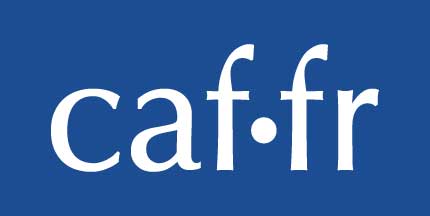 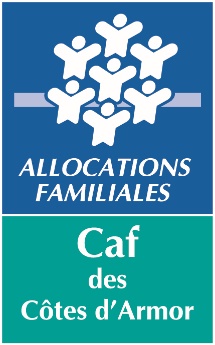 Demande de subventionprojets Jeunes 2024 – partie à compléter par l’adulte référentDocument à transmettre par l’accompagnateur :Relevé d’identité bancaire de la structureN° SirenAvant le :13 février 202430 avril 202430 juin 2024Ou en fin de chaque mois pour les demandes d’aide inférieures à 1 000 €La demande doit être déposée avant le début de l’action.STRUCTURE* DU RÉFÉRENT JEUNE DU PROJETStructure :                                                                                                                                             Adresse :                                                                                                                                              Tél :                                                                                                                                                      Mail :                                                                                                                                             * Centre social, Espace de vie social, Maisons de jeunes et de la culture, Point Information Jeunesse, Mission locale, Service jeunesse d’une collectivité, association, Fédération d’éducation populaire...REFERENT ACCOMPAGNANT LE PROJETNom et prénom :                                                                                                                    Fonction :                                                                                                                       Si bénévole, expérience :                                                                                                     Mail (si différent de la structure) :                                                                                           REGARD SUR LE PROJET1. Le groupe de jeune est-il connu de la structure accompagnatrice ?  ☐Oui      ☐Non2. Quelles sont les actions nécessaires à la réalisation de ce projet qui ne seront pas gérées par les jeunes ?3. A quelle finalité du projet (pédagogique, de service, associatif…) le travail réalisé avec les jeunes correspond-il sur votre territoire ?4. Comment les familles sont-elles associées au projet?5. Quel est votre avis sur le projet présenté ?